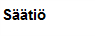 APURAHAHAKEMUS 2: RAKENNUSALAN OPISKELUN EDISTÄMINENOIVALLISESTI KANDITUTKINNON SUORITTANEETOpintopisteillä painotettu ka vähintään 4,0Nimi
KotiosoiteSosiaaliturvatunnus			  KotikuntaPankkitilinumero IBAN-muodossa
Puhelinnumero	
SähköpostiosoiteOpiskelupaikka	 Aalto	 Oulu	 TTY	 Muu, mikä
OpiskelualaPääaine
Opiskelun aloittamisvuosiTutkinnon suorittamispäivämäärä
Arvosanojen painotettu keskiarvoPäiväys		Allekirjoitus